SitueringOpleiding: Opleiding: Toepassingsgebied: 
(Kies hieronder het toepassingsgebied/de doelgroep voor wie deze taak bedoeld is)Toepassingsgebied: 
(Kies hieronder het toepassingsgebied/de doelgroep voor wie deze taak bedoeld is)SitueringModule: Vermoedelijke aantal lestijden van de ICT-taak:3 à 6 lestijd(en)Vermoedelijke aantal lestijden van de ICT-taak:3 à 6 lestijd(en)Auteur(s) & CVO:SitueringTitel van de ICT-taak: Titel van de ICT-taak: Titel van de ICT-taak: Titel van de ICT-taak: SitueringIn te oefenen basiscompetenties van deze ICT-taak (schrap de BC's die niet in de authentieke taak zitten):IC BC023 - kan ICT aanwenden om problemen op te lossenIC BC199 - kan ICT-tools gebruiken om diverse vormen van content webklaar te makenIC BC200 - kan multimediatoepassingen in webcontent integrerenIC BC201 - kan de webcontent en de webomgeving op elkaar afstemmenIC BC202 - kan webcontent publicerenIn te oefenen basiscompetenties van deze ICT-taak (schrap de BC's die niet in de authentieke taak zitten):IC BC023 - kan ICT aanwenden om problemen op te lossenIC BC199 - kan ICT-tools gebruiken om diverse vormen van content webklaar te makenIC BC200 - kan multimediatoepassingen in webcontent integrerenIC BC201 - kan de webcontent en de webomgeving op elkaar afstemmenIC BC202 - kan webcontent publicerenIn te oefenen basiscompetenties van deze ICT-taak (schrap de BC's die niet in de authentieke taak zitten):IC BC023 - kan ICT aanwenden om problemen op te lossenIC BC199 - kan ICT-tools gebruiken om diverse vormen van content webklaar te makenIC BC200 - kan multimediatoepassingen in webcontent integrerenIC BC201 - kan de webcontent en de webomgeving op elkaar afstemmenIC BC202 - kan webcontent publicerenIn te oefenen basiscompetenties van deze ICT-taak (schrap de BC's die niet in de authentieke taak zitten):IC BC023 - kan ICT aanwenden om problemen op te lossenIC BC199 - kan ICT-tools gebruiken om diverse vormen van content webklaar te makenIC BC200 - kan multimediatoepassingen in webcontent integrerenIC BC201 - kan de webcontent en de webomgeving op elkaar afstemmenIC BC202 - kan webcontent publicerenOmschrijvingConcrete case of probleemstelling:InleidingConcrete case of probleemstelling:InleidingConcrete case of probleemstelling:InleidingConcrete case of probleemstelling:InleidingLesverloop/stappenplanDe effectieve ICT-taak:De cursisten hebben een elementaire website in Wordpress en moeten een banner maken voor die website. De banner moet een collage zijn van tekst en foto's.Bvb.: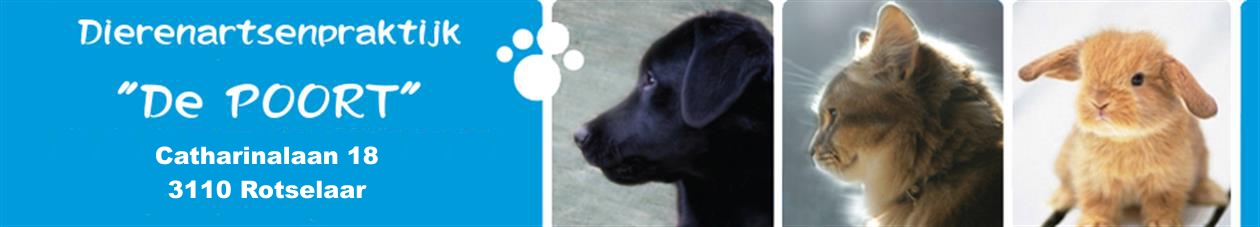 Lesverloop/stappenplan:De effectieve ICT-taak:De cursisten hebben een elementaire website in Wordpress en moeten een banner maken voor die website. De banner moet een collage zijn van tekst en foto's.Bvb.:Lesverloop/stappenplan:De effectieve ICT-taak:De cursisten hebben een elementaire website in Wordpress en moeten een banner maken voor die website. De banner moet een collage zijn van tekst en foto's.Bvb.:Lesverloop/stappenplan:De effectieve ICT-taak:De cursisten hebben een elementaire website in Wordpress en moeten een banner maken voor die website. De banner moet een collage zijn van tekst en foto's.Bvb.:Lesverloop/stappenplan:BronnenBronnen:Bronnen:Bronnen:Bronnen:RichtlijnenExtra leerkracht informatie:Extra leerkracht informatie:Extra leerkracht informatie:Extra leerkracht informatie: